                                    ND Cares Executive Team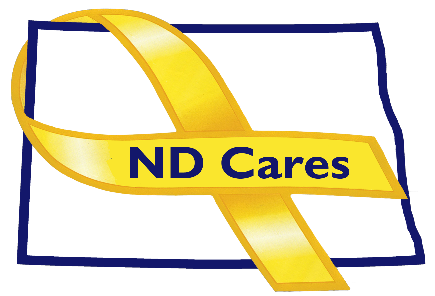                                       AGENDA                                  				10:30 a.m. – 12:00 p.m.                                  				December 3, 2020            Fraine Barracks – Bldg 30 - Bismarck Click Here to Join the Microsoft Teams Meeting via Computer or Mobile AppVirtual Meeting Call – In: 701-328-0950 Conference ID: 858 862 009#OPENING. Comments (Connie)Approve Executive Committee Meeting minutes from October 1, 2020.OLD BUSINESS.Anti-Stigma Radio Spot (Chief Miller)NEW BUSINESS.Develop Action Plans for Anti-Stigma Gaps Identified from the November Coalition Meeting.Peer to Peer Certification Program PromotionIdentify Other Organization and Platforms to Reduce StigmaAssess Effectiveness of Current Healthcare Provider Anti-Stigma TrainingUPCOMING EVENTS       a.	Lisbon Veterans Home Virtual Holiday Event, December 16.       b.	OthersNEXT MEETING DATESa.	ND Cares Executive Committee Meeting, Jan.7, 2020. b.	ND Cares Coalition Meeting, Jan. 28, 2020? 